DOUGLAS A. DUCEY  Governor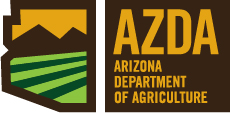 MARK W. KILLIAN       DirectorArizona Department of Agriculture(602) 542-0990 FAX (602) 542-5420Notice of Meeting Agenda of the Arizona Department of Agriculture Advisory Council	Pursuant to A.R.S. § 38-431.02 notice is hereby given to the members of the Arizona Department of Agriculture Advisory Council and to the general public that the Arizona Department of Agriculture Advisory Council will hold a meeting open to the public on Tuesday, August 20, 2019 beginning at 1:00 p.m. at 1688 W. Adams Street; Phoenix, AZ in Room 206.   The agenda for the meeting is as following:Call to Order.							Tom Thompson, ChairRoll Call.								Anita LandyApproval of June 19, 2019 Meeting Minutes.				Tom ThompsonApproval of Rulemaking.						Chris McCormack       Discussion and approval of the following rule package:Arizona Produce Safety RulesFY 2020 and FY 2021 Budget/Funding Sources.					Information, discussion and possible action				Mark W. Killian, Director											Louise HouseworthDirector’s Update.							Mark W. KillianPest Management Division Update.					Alan PughWeights & Measures Services Division Update.			Michelle WilsonState Purchasing Program.						Angie Rodgers, President and CEO									Association of AZ Food Banks SAL Update.							Doug Marsh  11.  Call to the Public.							Tom ThompsonThis is the time for the public to comment.  Members of the Council may not discuss items that are not specifically identified on the agenda.  Therefore, pursuant to A.R.S. § 38-431.01 (H), action taken as a result of public comment will be limited to directing staff to study the matter, responding to any criticism or scheduling the matter for further consideration and decision at a later date. 12.   Executive Session.To obtain legal advice pursuant to A.R.S. §38-431.03 (A) (3) on any matter on the agenda. 13.   Next Meeting.         To be determined.Person(s) with disabilities may request a reasonable accommodation, such as a sign language interpreter, by contacting Melissa Meek at (602) 542-0925 (voice), or 1-800-367-3839 (TDD Relay).  Requests should be made as early as possible to allow time to arrange the accommodation.	